GATITU MIXED SECONDARY SCHOOLPHYSICS FORM TWO CAT 1 TERM 3 2014TIME: 1 HRState Hooke’s law				1mkDefine the following terms ;Pitch					1mkEcho 					1mkState the principle of moments			1mkDifferentiate between a streamline flow and turbulent flow.		2mksList the factors affecting the speed of sound in air and their effects.		4mksThe diagram below shows a uniform bar 1m long in equilibrium under the action of the forces shown.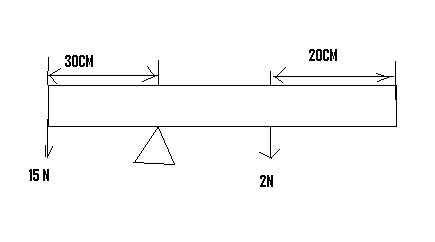 Determine the,Total clockwise moments.				2mksTotal anti clockwise moments				1mkWeight , N, of the bar					2mksThe wavelength of a local fm radio station is rated 120 MHZ. Determine its wavelength   if the speed of light is given as 3 × 108 ms-1					3mksA pipe of uniform cross – sectional area of  1.0 × 10 -4 m2 and length 5.0 × 10-1 m lets in water from one end to the other in 5 seconds. Calculate the rate of flow of the water.	3mksA girl standing some distance away from a cliff blows a whistle and hears the echo 1.10 s later. If the speed of sound in air is 350ms-1, determine how far the girl is from the foot of the cliff.	3mksTwo springs of negligible weights and of constants K1 = 50Nm -1 and K2=100Nm-1 respectively are connected end to end and suspended from a fixed point. Determine ; The total extension when a mass of 2.0 kg is hung from the lower end.		3mksThe constant of the combination.							2mksList five factors that affect the  spring constant of a spring 			5mksGive the difference between stable and unstable equilibrium.			2mksWhen a strong wind blows over a gently sloping iron  roof of a building , the roof is likely  to be blown of . Explain this observation.							2mksState the Bernoulli’s principle							2mksWater ripples are produced by a straight vibrator such that the distance between successive crests is 6 cm  and the waves travel 72 cm in 2.45s. calculate in SI units;The wavelength  of the waves						2mksThe velocity of the waves						2mksThe frequency of the vibrator					2mksName two hazards of Bernoulli’s effect.						2mksList two assumptions necessary to derive the Bernoulli equation.		2mks